441/1HOME SCIENCEPAPER 1THEORYJULY / AUGUST 2019TIME: 2 ½ HOURSMARKING SCHEMETRIAL ONE EVALUATION TESTKenya Certificate of Secondary Education 2019MARKING SCHEMEState two ways of preventing athletes’ foot.				(2 marks)Wearing dry socks and shoesCleaning in between toes thoroughlyDrying in between the toesNot sharing shoes and socksState four precautions to take in order to avoid accidents in the home.												(2 marks)Being tidyNot being absent-mindedNot doing tasks hastilyAvoid carelessnessNot using faulty equipmentRepairing torn rugsWiping spills immediately they occurDefine the term “blanching.”							(1 mark)Dipping of vegetables in boiling water for 10 – 15 minutes.Removing and dipping in cold water for same duration of timeIdentify four reasons for missing menstruation apart from pregnancy.												(2 marks)Change of climateAnxiety /stressChange in dietSome family planning methods interfere with hormones in the body causing hormonal imbalanceMenopauseOutline six precautions to take when cleaning glass utensils.		(3 marks)Buff with a dry lint-less clothShould not be washed with cold waterShould not be dried after washing, allow to drip dry on a rackShould not be stuck in each otherStore carefullyProtect from knocks and sharp blowsAvoid extreme temperaturesGlass utensils from the fridge to be placed in a bowl of hot water before putting in an ovenAvoid harsh abrasivesMention four factors to consider when using cosmetics.			(2 marks)Get advice from experts before useRead and understand instructions before useAvoid using on broken skinAvoid using in case oif skin irritationUse sparinglyWash face before sleeping to allow the skin to breatheCheck expiry dates on packagesRemove nail polish when it starts flaking.State four factors to consider when selecting fabric for the school blouse.												(2 marks)Should be strong to withstand frequent washingShould be absorbentShould take in dyes easilyShould be crease-resistantShould be moth proofShould be shrink-resistantIn what four ways is the environment polluted?				(2 marks)Throwing litter around the compoundDisposing animal and human waste on the compoundIndustrial wastes that come from factoriesWaste water that may be offensive to sight and smellyOpen sewage that spills into landSmoke from burning substancesConstruction / demolition wasteMention three reasons for including vegetables in the diet of the elderly.												(3 marks)Provide Vitamin C and traces of Vitamin BProvide mineral salts – leafy vegetables have calcium and ironGive carbohydrates in form of sugar e.g. carrotsProvide proteins e.g. cauliflower, Brussels sproutsState four functions of water in the body.					(2 marks)Prevent dehydrationHelps in digestion of food and also keeps the digestive system moistWater contains minerals which are responsible for bone and teeth formationFormation of all body fluidsExcretion of waste materials from kidneysMaintaining body temperature by perspirationState two ways in which ignorance may lead to malnutrition		(2 marks)Improper preparation and cooking of foodEating the wrong combination of foodDepriving the family nutritious foods by selling them and buying less nutritious onesFollowing food taboosGive two reasons for folding in flour in creamed cake mixtures	(2 marks)To avoid losing enclosed air in the mixtureTo trap more airWhy is it important to have a charcoal jiko burning in a well-ventilated room?											(2 marks)Incomplete combustion of charcoal produces carbon monoxide gas that combines with haemoglobin to form carboxy-haemoglobin that is poisonous.State four reasons for using carpets in the house.				(2 marks)For decorationTo add warmthTo reduce noiseTo hide faultsTo protect the floorFor easy maintenanceTo improve the appearance of floorsSuggest three ways of conserving energy when using a gas cooker.	(3 marks)Turn on only when requiredTake good care of the cooker for it to operate efficientlyEmploy other cheap methods of supplying energyUse the correct sized pots & pansIdentify two functions of openings on a garment.				(2 marks)To allow easy putting on of the garment and taking off the garmentDecorating the garmentIntroducing a style featureState two reasons for covering food while cooking.			(2 marks)To prevent loss of nutrientsTo quicken cooking hence save on fuelTo keep off germsTo retain flavor of foodsFor the food to cook fasterState two factors to consider when setting the table.			(2 marks)The number of people eating the mealThe number of course in the mealCutlery and crockery requiredOutline four principles of food preservation.				(2 marks)Application of heatRemoval of waterExclusion of oxygenFreezingAdding sugar, salt , acids and chemical preservativesState any two pieces of information found on a receipt.			(2 marks)The name and address of the sellerThe date of the sale and exact description of the goodsThe quantity of goodsThe price chargedSECTION B (COMPULSORY)	20 MARKSYou are planning to host your sister’s graduation party at home. In preparation for the occasion:Outline the procedure you would follow to thoroughly clean the plastic chairs to be used for the occasion.						(6 marks)Dust the chairs to remove loose dirtUse warm soapy water with a sponge/sisal fibres to remove the dirtRinse in warm water to remove soap and dirtFinally rinse using cold water to freshenDry well with a clean dry clothDry them under shade to dry completelyStore appropriatelyDescribe the procedure you would follow when laundering a loose coloured handkerchief.								(8 marks)Soak in cold salty water to facilitate removal of mucus and blood stainsRinse off the salty waterWash the handkerchief in warm soapy water using kneading and squeezingRinse in warm water to remove soap and dirtFinally rinse in cold water into which a pinch of salt has been added to fix colourDry under shade on a clothes line secured with pegsUse a warm iron to press while still dampAir, fold and store appropriatelyDescribe the method you would use to clean a varnished wooden table to be used for the occasion.							(6 marks)Dust with a soft duster to remove loose dirtClean using a soft, clean cloth wrung out of warm soapy water to remove dirt / clean using a clean cloth wrung out of warm soapy water into which vinegar has been added. For every one litre of water add one tablespoon of vinegarRinse with a clean cloth wrung out of warm water to remove soap and dirtFinally rinse with a cloth wrung from cold water to freshen the tableDry thoroughly using a soft cloth to rub the surface to make it shineSECTION C – 40 MARKSa) Identify six qualities of aluminium that make it suitable for making kitchen utensils.									(6 marks)It is lightIt has a silvery appearance so attractiveIt has a low melting point compared with other metalsIt is a good conductor of heat which makes it ideal for cookingIt does not break easilyIt does not rustb) State six characteristics of buffet service.				(6 marks)Drinks are served on a separate tableFood is placed at a point where service startsPlates/cutlery are placed on the table at a the starting pointThere are a variety of dishes on offer/choiceIt is convenient for large groups of peopleGuests may eat while standing or sittingThe food should be easy to eat with or without cutleryGuests move from left to right on the queuec) Outline four disadvantages of re-heating food.				(4 marks)Easily gets contaminated / goes badLoses its flavor / lose tasteLoses some of the nutrientsLoses its usual colour / turn colour / changes colourLoses its texture / be soft / be hardd) Explain four situations that would require one to wash hands to prevent spread of diseases.								(4 marks)Before eatingAfter visiting the toiletDuring preparation of foodAfter doing dirty jobs / tasks a) Explain four advantages of being able to draft patterns rather than using commercial ones.								(8 marks)Economical – one does not have to buy the commercial patterns which are expensive.Availability – one is able to produce a pattern any time it is required instead of depending on commercial ones which may not be readily available.Fitting – the pattern will be drafted to the right measurements for the figure and therefore garments made would fit the figure well.Self-satisfaction – one would feel the self-satisfaction and pride in drafting one’s own pattern.Money generating – the knowledge of pattern drafting can be used to teach those who don’t have it and charge a fee for the tuition. Variety of pattern drafting can be made to make many garments for sale.b) Describe the procedure of working a single point dart.		(6 marks)Fold dart along the fold line so that the fitting lines arte matching.Pin and tack from the wider end tapering to a point to hold the two layers of fabric firmly.Remove pins and machine stitch along the tacking line from the wider end tapering to a point.Secure the stitches at the point of the dartRemove the tackingsPress to correct direction.c) State six characteristics of a good ironing surface.		(6 marks)Should have a loose coverShould be cleanShould be firmShould be smoothShould be covered with fabric that resists high temperaturesShould be colour-fast to avoid stainingShould be well-padded24.a). Factors that can affect normal foetal developmentSexually transmitted infection (STIS) e.g. gonorrhoe can be passed from the 	  mother to child during childbirth especially on the eyes causing blindness- HIV /AIDS may cause the baby to suffer from full-blown AIDS and dies before 	  	the fifth Birthday.Alcohol and smoking may cause the baby to be under weight during birthDrugs, even some of the prescribed ones can lead to miscarriage.Trauma can also cause miscarriage - German measles may deform the foetus if it occurs during the first three month  of 	  pregnancyNutrient deficiency may cause the baby to be mentally and physically Retarded                                                                                  (any 6x1=6mks)(b) Six advantages of person to person advertisement over print media.Consumers are able to inspect the goods as opposed to just reading.More information is available when they meet promoters.Consumers’ are likely to get free samples.Not all people are able to readOne is able to see the efficiency of an item - The promoter is able to get to the level of the consumer.      (any 6x1=6mks)(d) Discuss four reasons why the use of charcoal should be minimized.	(8mks)Tree cutting for charcoal burning is a threat to the environment as it leads to desertificationCharcoal burning causes air pollution – making the air unfit for human consumptionWhen used in a poorly ventilated room, it produces carbon monoxide which can cause death by suffocation Charcoal is not clean in storage and requires bigger storage spaceIf not properly burnt, it produces a lot of smoke that blackens the cooking utensils.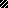 